С целью   закаливания используют естественные природные факторы: водувоздухсолнце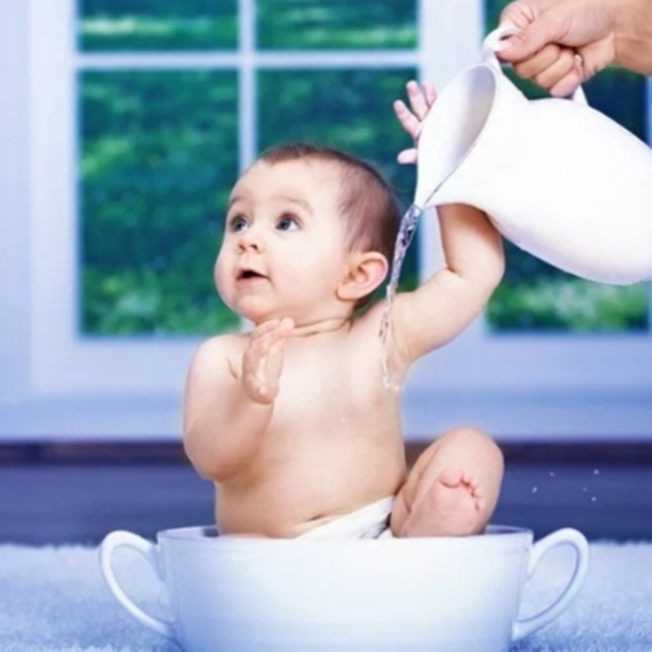 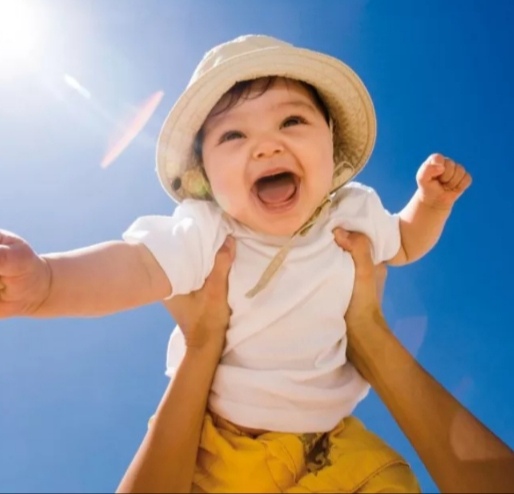 Все процедуры по закаливанию проводятся под контролем врача!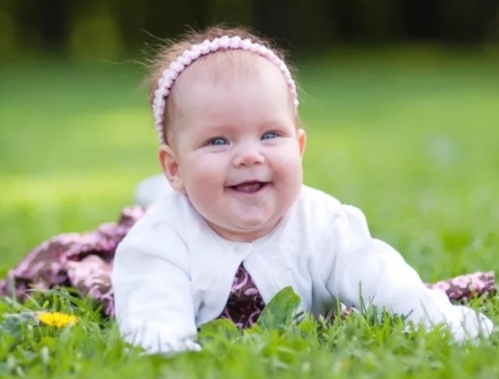 Закаливание детей грудного возраста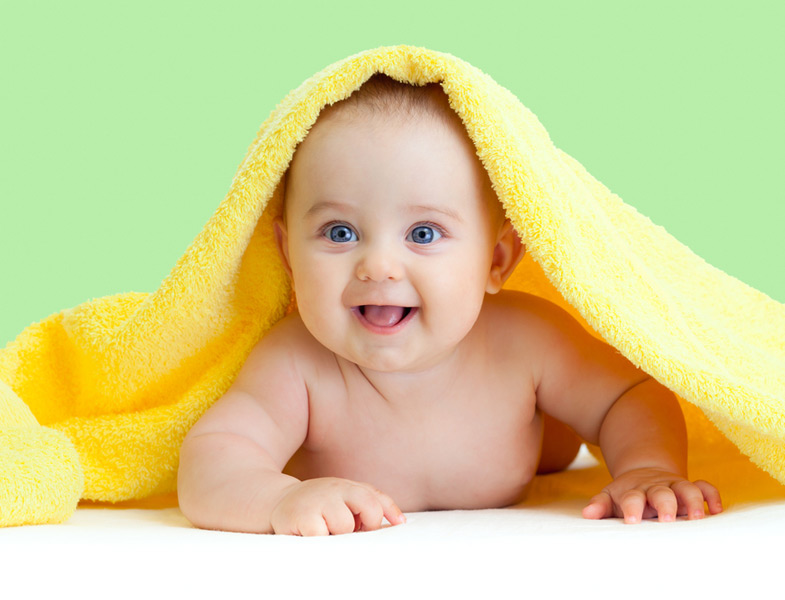 Закаливание – это тренировка организма, с целью повышения его устойчивости к разнообразным воздействиям внешней среды, необходимо для профилактики заболеваний у ребенка.Закаливание воздухомНачинается с первых дней жизни ребенка во время пеленания и прогулок.Закаливание водойНачинается с первых дней жизни. Различают: а) местные процедуры – умывание, местное обтирание, обливание ног; б) общие процедуры – полное обтирание и обливание, ванна, душ, купание в открытом водоеме.Любая водная процедура заканчивается вытиранием насухо с легким массажем или растиранием до покрасненияПостепенное увеличение силы воздействия воды достигается за счет: равномерного снижения ее температуры; увеличения площади смачивания кожных покровов (замена местных процедур на общие в порядке возрастания интенсивности); увеличения длительности воздействия.Закаливание водой производится после сна и до еды.Закаливание солнечными лучамиРекомендуется после 1 года жизни, очень осторожно, после предшествующей воздушной ванны в течение 10-20 мин. Время солнечных ванн 9-11 час утра через 1-1,5 после легкого завтрака. Длительность: начиная с 1 минуты и увеличивая до 10 мин. на каждой стороне (спина, живот). После солнечной ванны рекомендуется обливание или душ с температурой воды со снижением до 